Проект «Весна»: ПРОБЛЕМА:У детей не сформированы знаний о весенних изменениях в живой и не живой природе. Дети не умеют сравнивать различные периоды весны, не воспитано заботливое отношение к пробуждающийся природе. У детей нет представления о первых цветах весны. Дети владеют небольшими знаниями о перелетных птицах, об их жизни в весенний период. Дети не умеют устанавливать простейшие связи между условиями наступающего внешнего времени года и поведением животных, птиц, состоянием растительности. Снижен уровень речевого развития, активный, пассивный словарь мал, грамматический строй речи нарушен. Отсутствует связанность речи при построений развернутого высказывания. Думаю, причиной является недостаточно материалов по данной теме, мало внимания удалено этой теме в программе детского сада. Особенно этой теме не удаляется внимания дома со стороны родителей.   АКТУАЛЬНОСТЬ:Ребенок должен вырасти хозяином, чувствовать ответственность за всю живую природу, которая окружает его. Сохранить, окружающий мир для своих потомков. И мы – взрослые, воспитатели, педагоги, должны дать необходимые знания, научить беречь, любить природу с малых лет.   ЦЕЛЬ:Закрепить знания о весеннем изменении в живой и не живой природе: развивать умение сравнивать различные периоды весны: воспитывать радостное, заботливое отношение детей к пробуждающейся природе; желание больше узнать об особенностях природы своего края. ЗАДАЧИ:Устанавливать простейшие связи между условиями наступающего весеннего времени года и поведением животных, птиц, состоянием растительности; Развивать стремление общаться со сверстниками в процессе игрой деятельности; Формировать потребности в чтении, как источнике новых знаний об окружающем; Развивать умение общаться со взрослыми, отвечать на вопросы по прочитанному, вести диалог; Укреплять здоровье детей, приобщать к здравому образу жизни; Развивать познавательную активность, мышление, воображение, коммуникативные навыки; Развивать продуктивную деятельность детей, совершенствовать навыки и умения в рисовании, лепке, аппликации, развивать творческие способности; Формировать первичные представления о выразительных возможностях музыки, её способности передавать различные эмоции, настроения.Результат проекта:В рамках проекта, работа получилась познавательной. Проектная деятельность спланирована с учетом интеграции областей, помогая детям освоить и осмыслить новые знания, добытые с помощью родителей и воспитателя. Расширяя кругозор и представления об окружающем мире. Дети овладели конкретными знаниями. Научились делать конкретные выводы. Поняли, что надо беречь природу, любоваться ею, а не разрушать. Дети стали делиться полученной информацией из различных источников с другими детьми. Родители заинтересовались результатами и продуктами проекта Участники проекта:дети, воспитатель, родители.Срок: с 1.03.2016– 25.03.2016г.1 этап: (с 1.03 – 4.03.2016г) :- Определение проблемы;- Постановка целей и задач;- Сбор информации, литературы;- Составление перспективного плана работы.2 этап: (с9.03 – 15.03.2016г):-Работа по плану с детьми, родителями.-Выполнения проекта.3 этап: (25.03.2016г):-Презентация для детей;- Папка передвижка для родителей.Перспективный план проведения проекта: «Весна» в средней группе: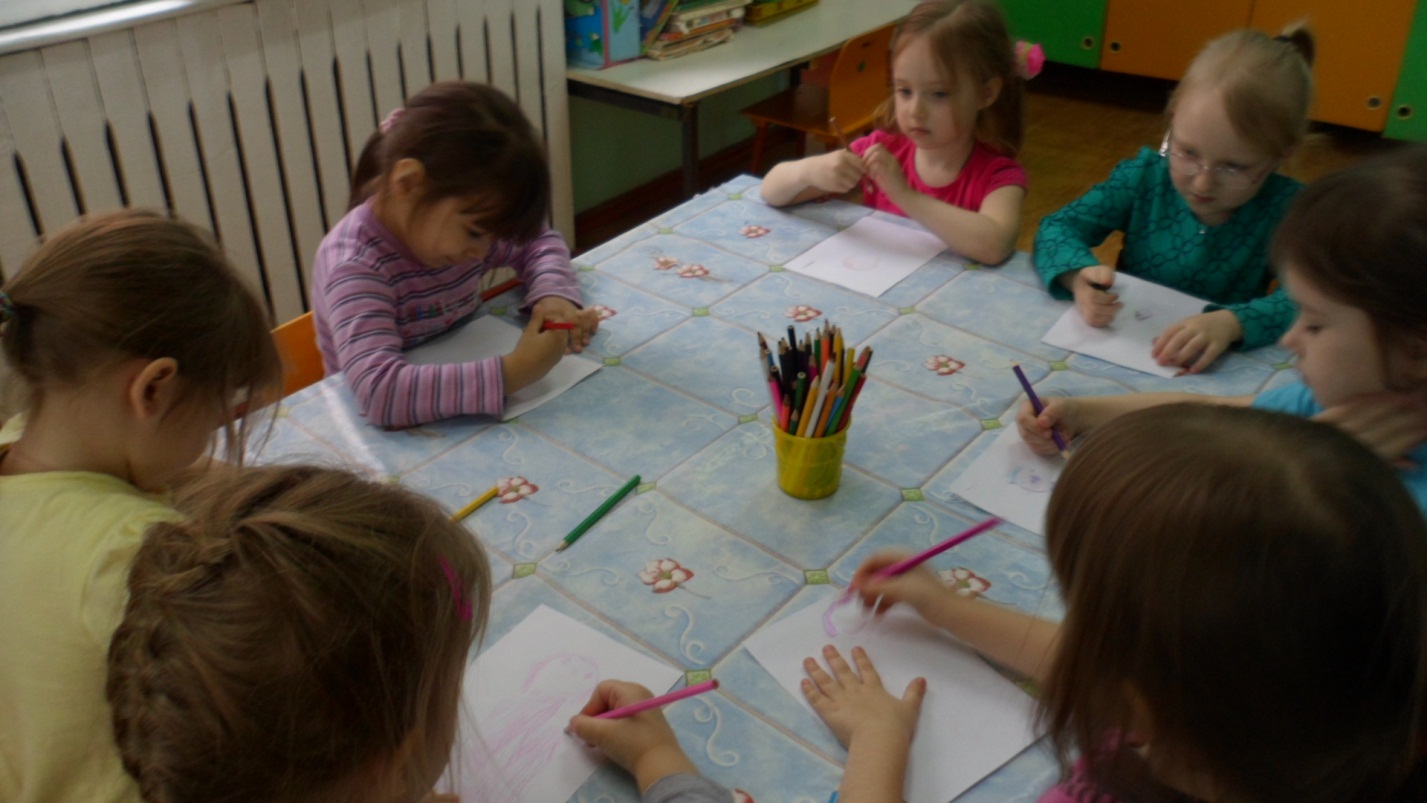 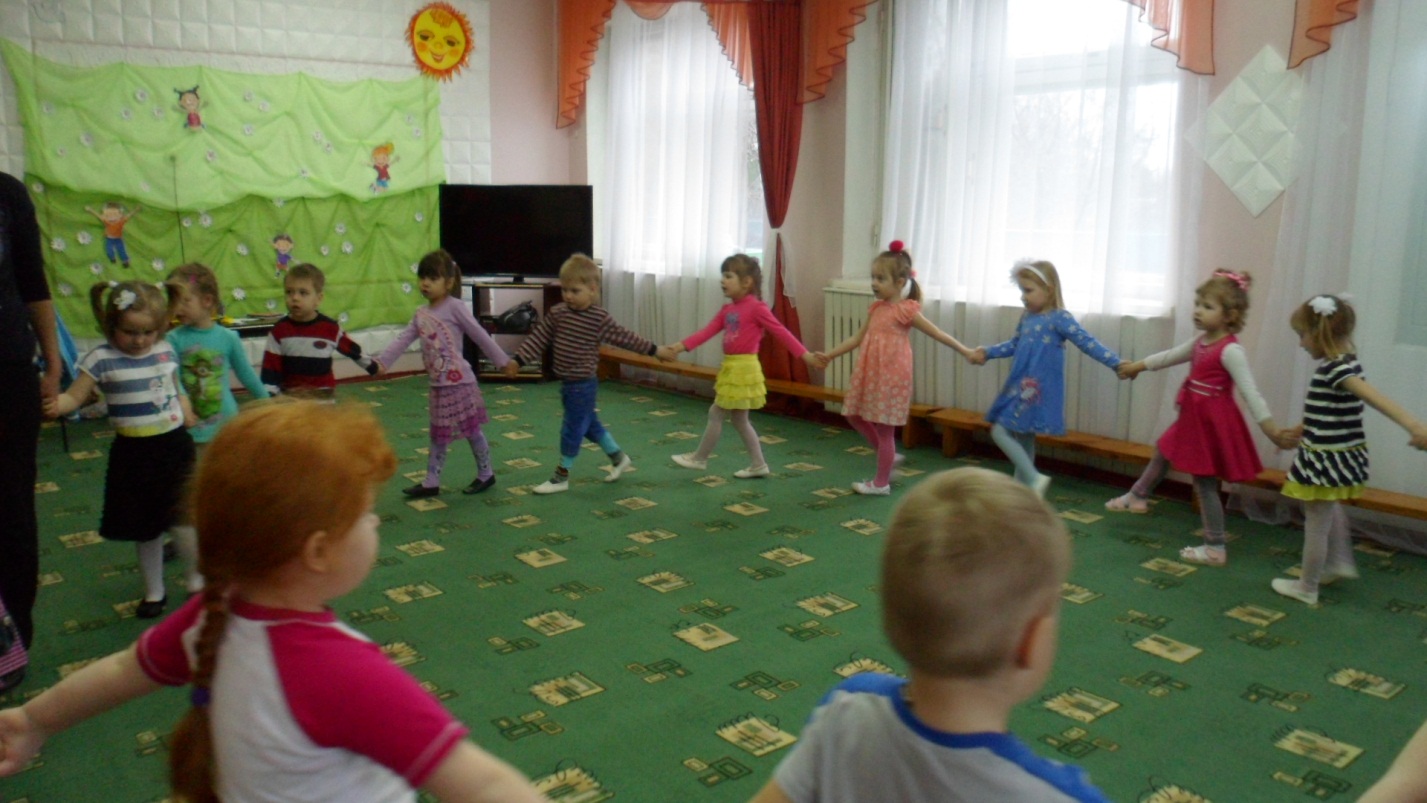 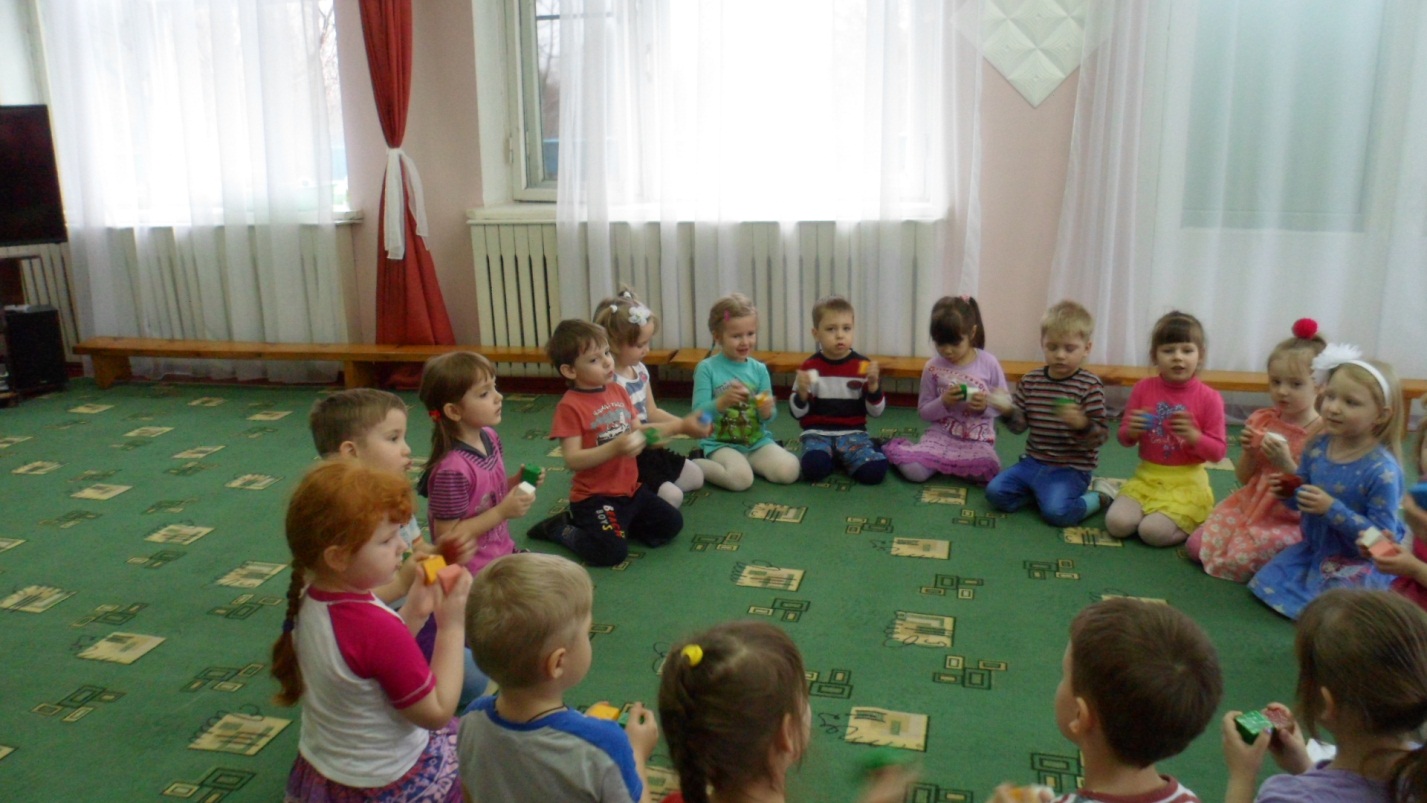 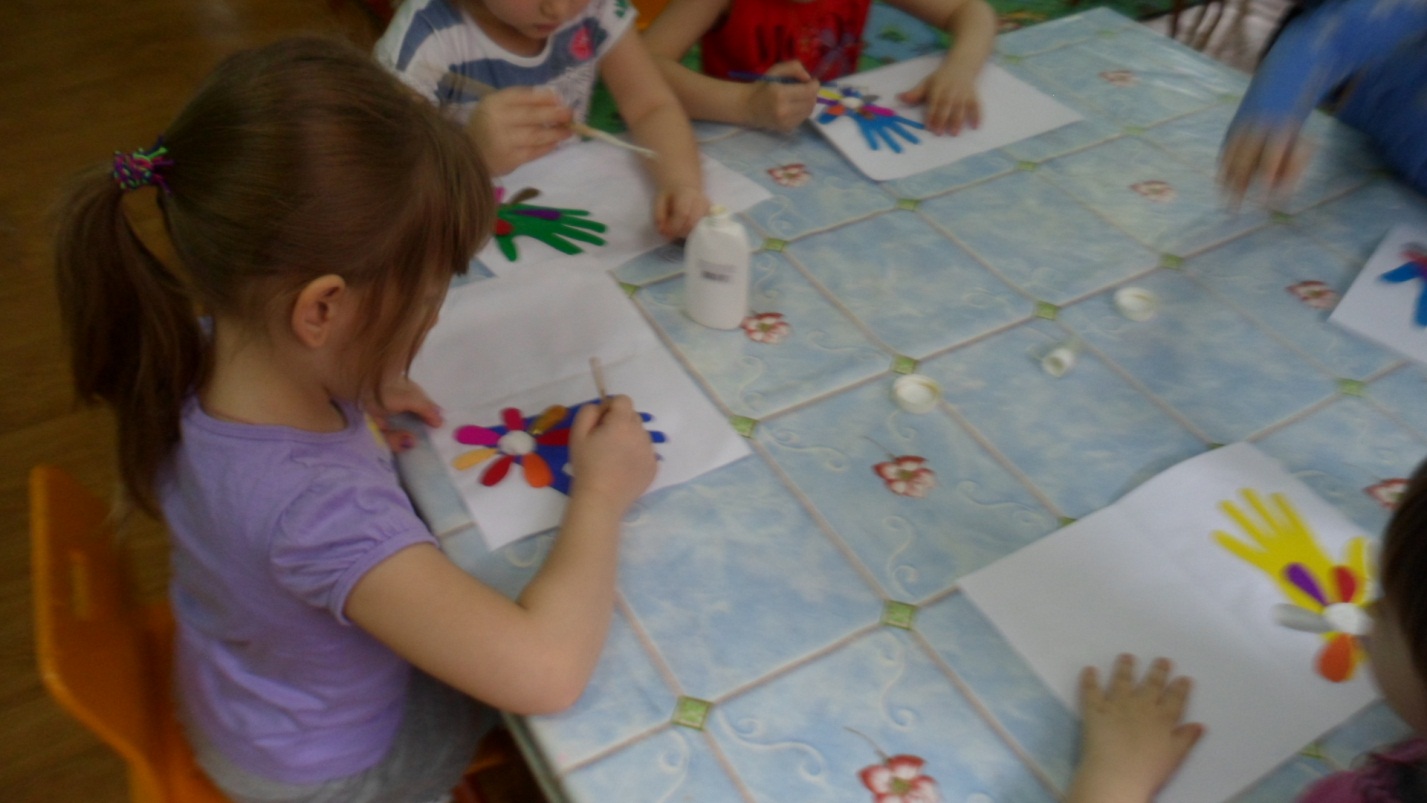 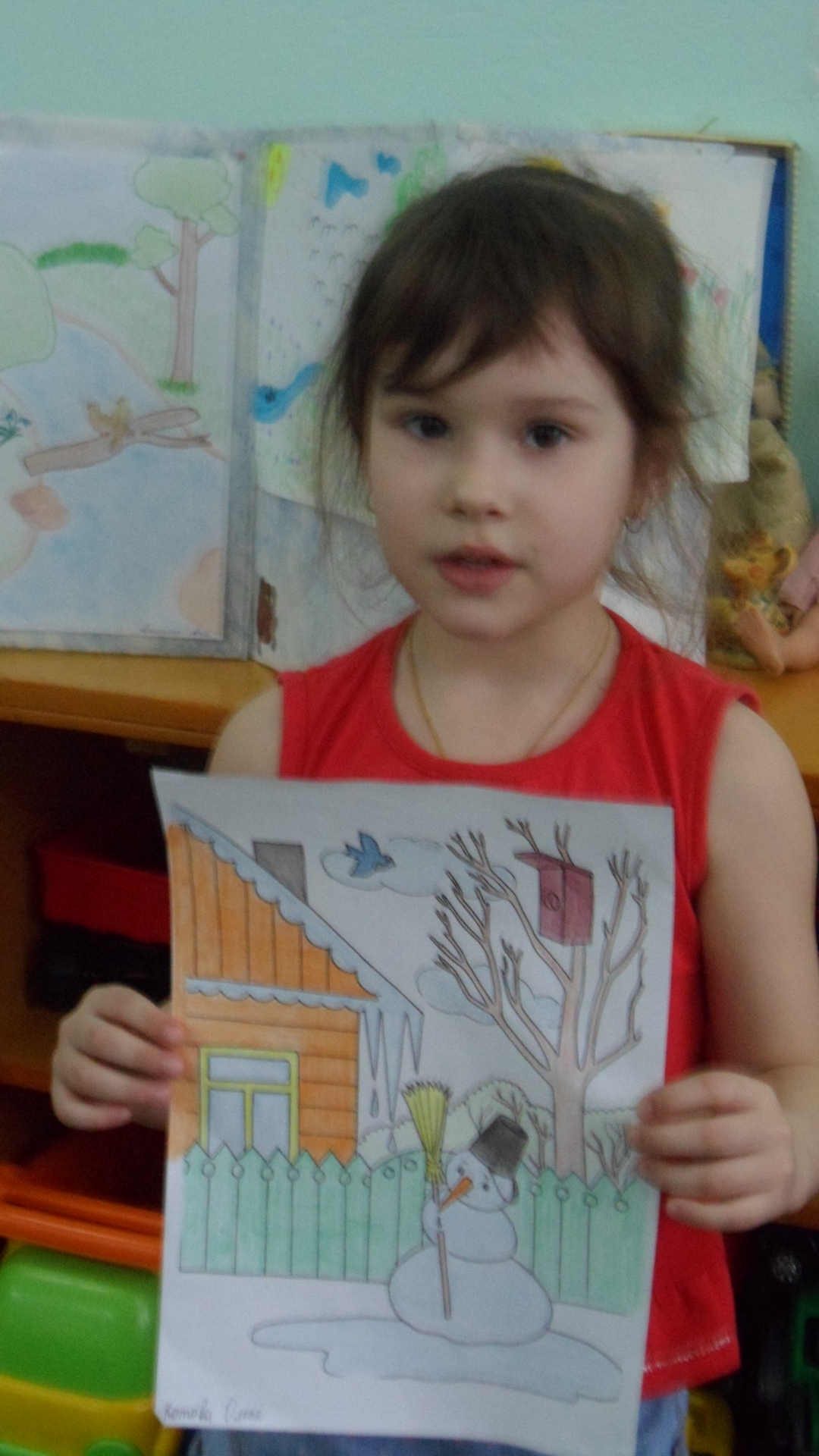 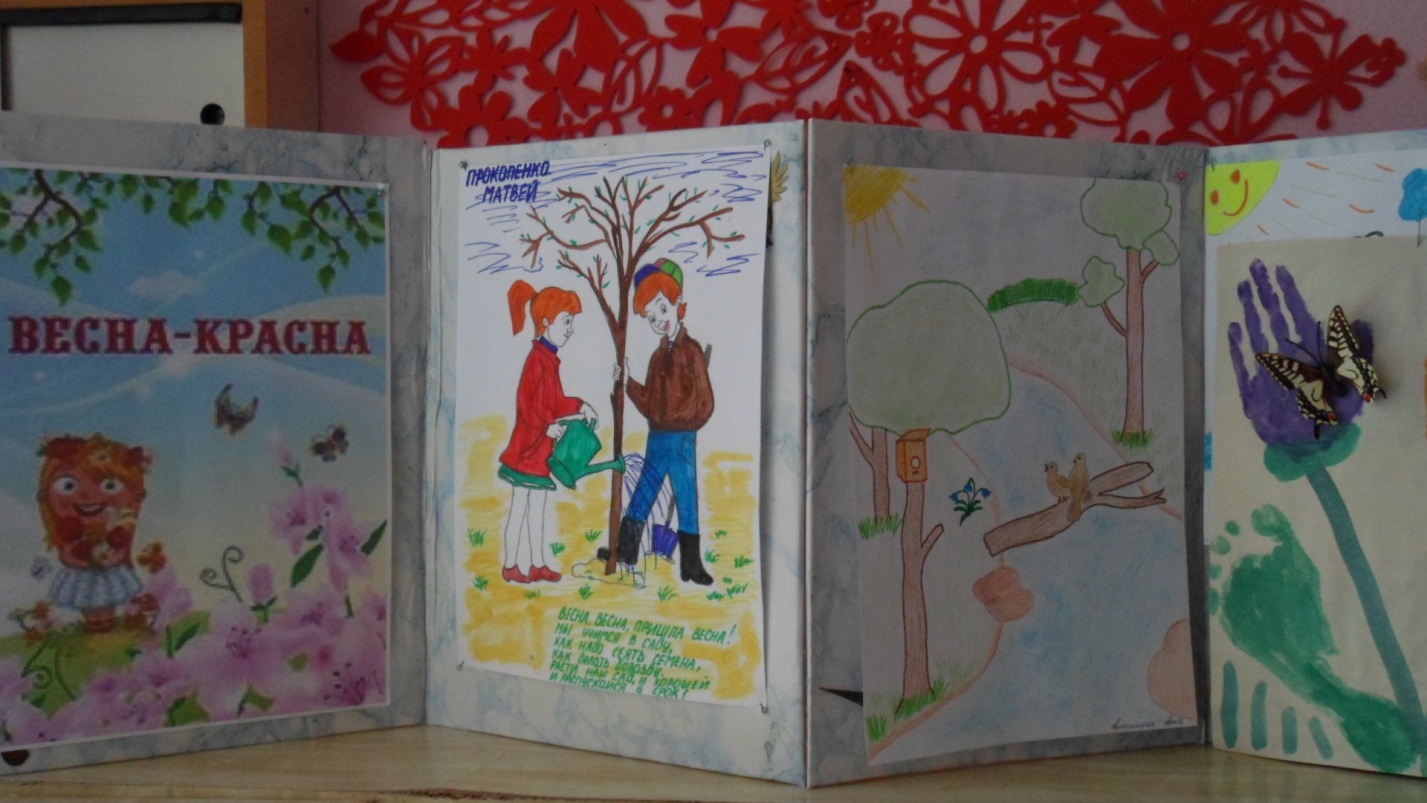 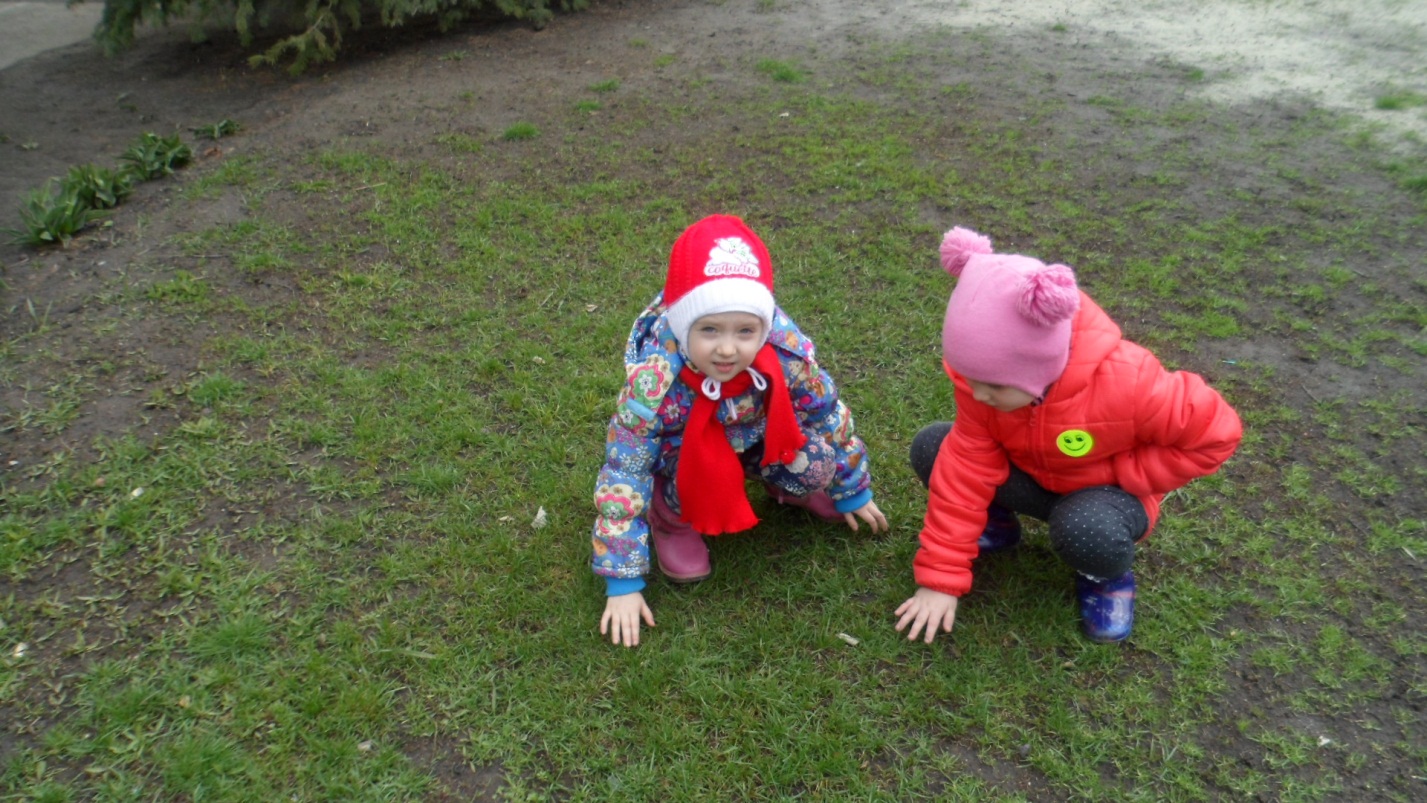 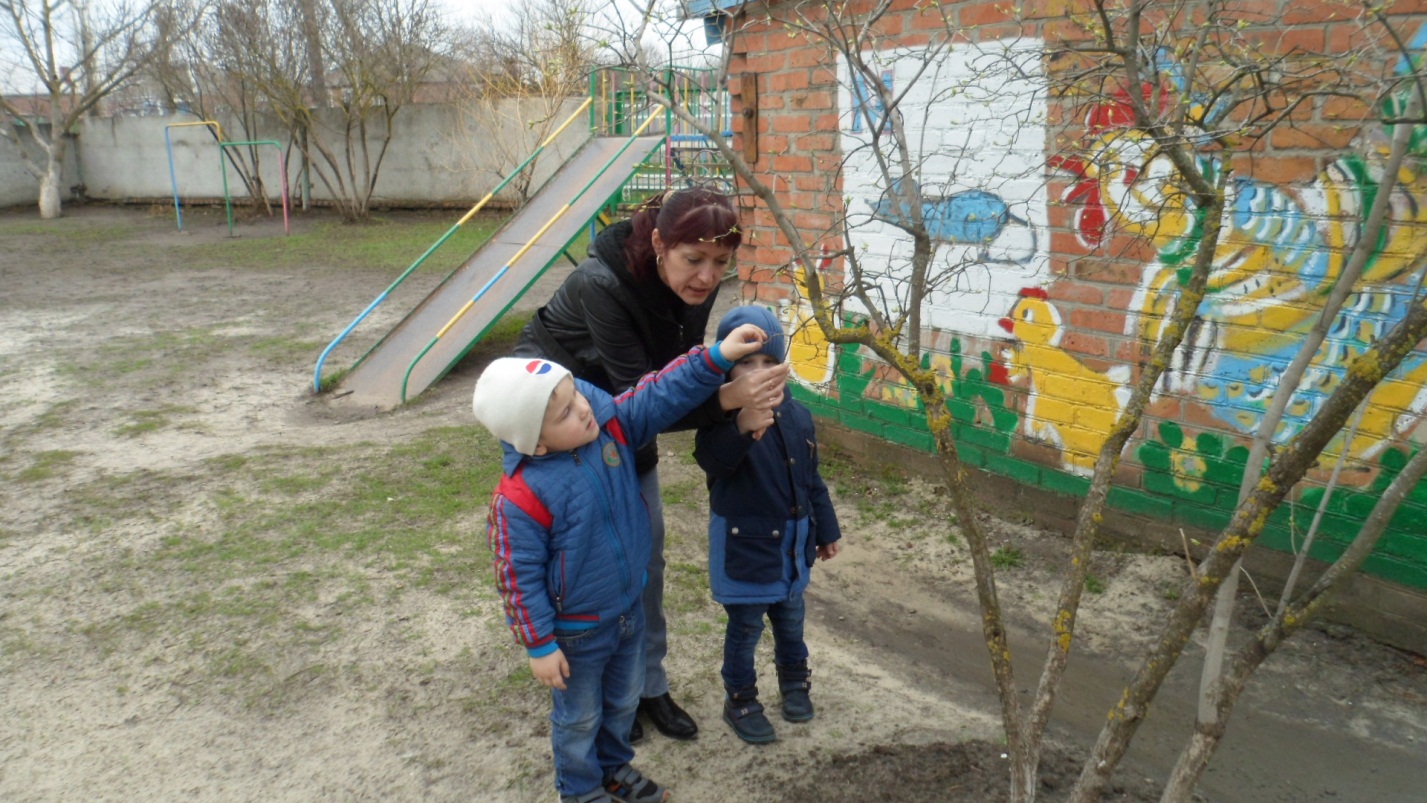 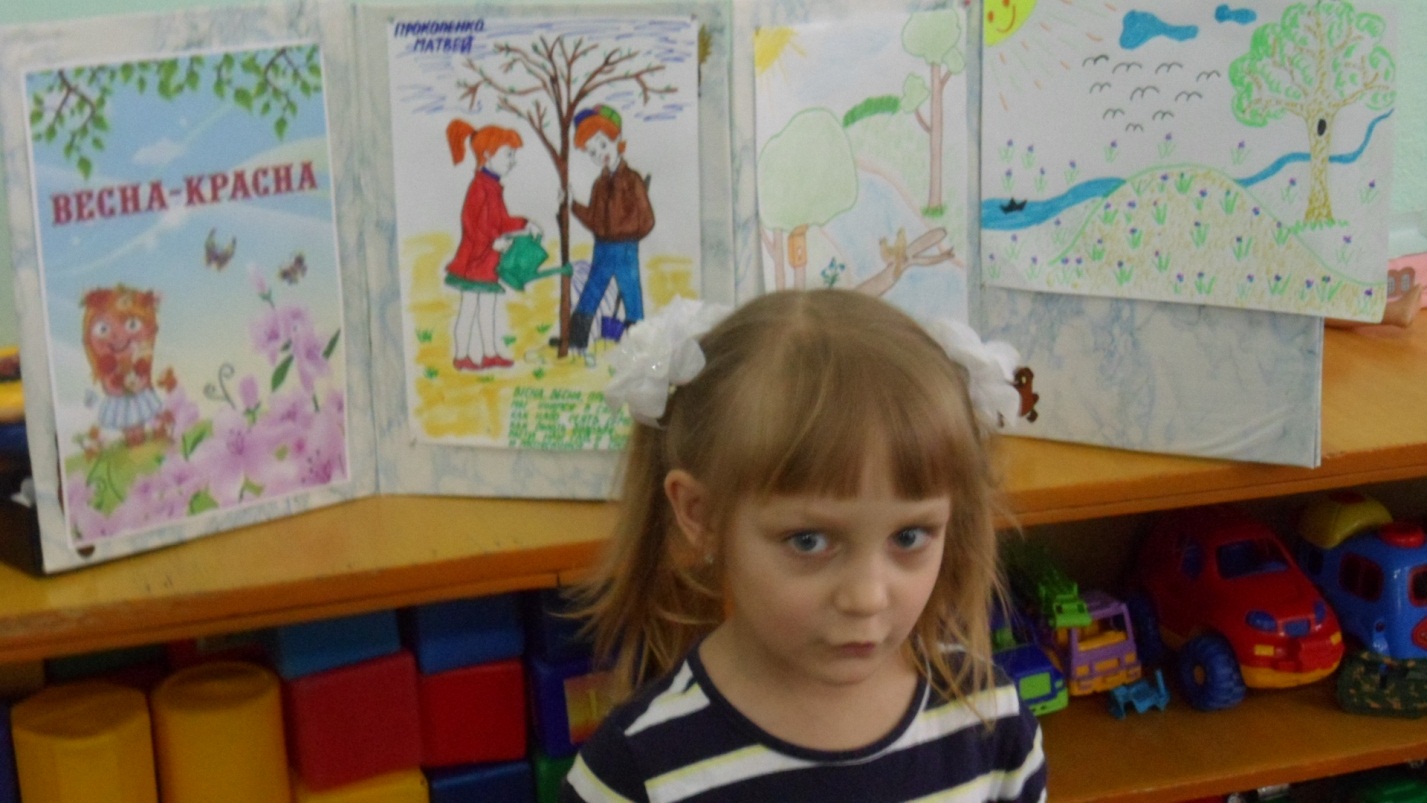 Дата неделиСовместная работа с детьмиСамостоятельная деятельностьВзаимодействие с родителями3.03.ЧетвергУтро: Комплекс прогулок «Весна».Занятие по окружающему миру: «Путешествие с капелькой»Вечер: Рассматривание иллюстраций о весне.Д/и «Можно – нельзя».П/и «Птичка раз, птичка два».Ср/и «Весна».Консультация: «О чем говорят растения».4.03.ПятницаУтро:  Занятие по конструированию:«Скворечник»Вечер: Рисуем мамин портрет.П/и «Научи меня летать».Д/и « Сложи картинку».Ср/и «Времена года».9.03СредаУтро: Занятие по развитию речи: «Весна».Вечер:Садим лук в огороде на окне.1.П/и «Ветер-ветерок»2. Д/и «Как вести себя с больным»3. Ср\и «Когда это бывает?»Нарисовать любимый цветок мамы.10.03.ЧетвергУтро: Занятие по аппликации: «Пейзаж - весеннего дерева».Вечер: Изготовления цветов из салфеток.1.П/и «Первоцвет»2.Д/и «Узнай героя по описанию».3. хоровод: «Весняночка».4.Ср/ и: «День - ночь»11.03.ПятницаУтро: Занятие по рисованию: «Весенние цветы».Вечер: Изготовление куклы: «Веснянки»из ниток.1.П/и «Гуси»2.Д/и « Доскажи словечко»3.Ср/и «Что изменилось?»Папка – передвижка:«Весна - красна».